Uveljavljanje obiskovanja glasbene šole z javno veljavnim programom:Učenec, ki obiskuje glasbeno šolo z javno veljavnim programom, je lahko oproščen sodelovanja pri izbirnih predmetih. Učenec je lahko v celoti oproščen sodelovanja pri izbirnih predmetih ali pa le pri eni uri tedensko. Starši po junijskem roku za vpis v glasbeno šolo za naslednje šolsko leto osnovni šoli posredujejo pisno vlogo, ki ji priložijo potrdilo o vpisu njihovega otroka v glasbeno šolo z javno veljavnim programom. V vlogi navedejo, ali želijo, da je učenec oproščen pouka izbirnih predmetov v celoti ali le ene ure tedensko. Za učence, ki se v glasbeno šolo vpisujejo naknadno v avgustu, pa starši posredujejo vlogo najkasneje do 31. avgusta.Za svojega otroka bom/ne bom (ustrezno označite) uveljavljal glasbeno šolo kot nadomestilo obiskovanja obveznega izbirnega predmeta.Podpis starša:_______________________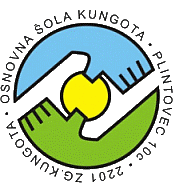 ANKETA O IZBIRI IZBIRNIH PREDMETOV ZA ŠOLSKO LETO 2019/20Zg. Kungota: maj 2019Poleg obveznih predmetov mora osnovna šola za učence 7.,  9. razreda izvajati pouk obveznih izbirnih predmetov., za učence 7., 8. in 9. razredov pa tudi pouk neobveznih izbirnih predmetov. Učenec OBVEZNO izbere dve uri pouka obveznih izbirnih predmetov tedensko, lahko pa tudi tri ure, če s tem soglašajo njegovi starši. Vsi predmeti se izvajajo eno uro na teden, razen nemščine, ki se izvaja dve uri tedensko.Izbira neobveznega izbirnega predmeta za učence 7., 8. In 9. razreda je prostovoljna. V kolikor se zanj odloči, pa je obiskovanje predmeta obvezno.Priimek in ime učenca:_____________________________Razred v šolskem letu 2019/20:_____________________________OBVEZNI IZBIRNI PREDMETI(obkrožite številko pred izbranim predmetom)V PRIMERU, DA SE IZBIRNI PREDMET, KI GA ŽELIM OBISKOVATI NE BO IZVAJAL, BOM IZBRAL:______________________________________________________________Podpis učenca:______________________Podpis starša:_______________________Soglašam, da moj otrok izbere TRI URE izbirnih predmetov:Podpis starša:_______________________NEOBVEZNI  IZBIRNI PREDMET – nemščina - za učence 7. in 8. razredov NADALJEVALNAnemščina             DA		NE Opombe (izpolni šola):Izpolnjeno anketo vrniti razredniku najkasneje do petka, 17.5.209.Naravoslovno-tehnični1.urejanje besedil – 7. razred2.multimedija – 8. razred3.računalniška omrežja  9. razred4.šport za zdravje 7. razred5.šport za sprostitev 8. razred6.izbrani šport – nogomet (9. razred)8.Izbrani šport – košarka (9. razred)9.poskusi v kemiji (8. razred)10.obdelava gradiv – les (7., 8.  in 9. razred)11.risanje in geometrija v tehniki - 3D modeliranje (7., 8.  in 9. razred)12.matematična delavnica (7., 8. in 9. razred)Družboslovno-humanistični13.likovno snovanje  I (7. razred)14.likovno snovanje II (8. razred)15.likovno snovanje III (9. razred)16.nemščina (7. - začetna, 8.  in 9. razred - nadaljevalna) 17.pouk o verstvih in etiki (7., 8.  in 9. razred)18.turistična vzgoja (7., 8. in 9. razred)19.retorika (9. razred)20.novinarstvo (8. in 9. razred)21.ansambelska igra (7.,  9. razred)22.glasbeni projekt (7.,  9. razred)23.glasbena dela (7.,  9. razred)24.gledališki klub (7. razred)25.literarni klub (7.,  9. razred)26.filmska vzgoja (8. In 9. razred)